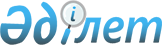 О внесении изменения в решение акима от 17 ноября 2011 года № 5 "Об образовании избирательных участков в Амангельдинском районе"
					
			Утративший силу
			
			
		
					Решение акима Амангельдинского района Костанайской области от 28 февраля 2014 года № 1. Зарегистрировано Департаментом юстиции Костанайской области 14 марта 2014 года № 4500. Утратило силу решением акима Амангельдинского района Костанайской области от 16 ноября 2018 года № 9
      Сноска. Утратило силу решением акима Амангельдинского района Костанайской области от 16.11.2018 № 9 (вводится в действие по истечении десяти календарных дней после дня его первого официального опубликования).
      В соответствии со статьей 23 Конституционного закона Республики Казахстан от 28 сентября 1995 года "О выборах в Республике Казахстан РЕШИЛ:
      1. Внести в решение акима от 17 ноября 2011 года № 5 "Об образовании избирательных участков в Амангельдинском районе" (зарегистрировано в Реестре государственной регистрации нормативных правовых актов под № 9-6-135, опубликовано 21 ноября 2011 года в газете "Аманкелді арайы") следующее изменение:
      приложение к указанному решению изложить в новой редакции согласно приложению к настоящему решению.
      2. Контроль за исполнением настоящего решения возложить на руководителя аппарата акима района Кеделбаев К.У.
      3. Настоящее решение вводится в действие по истечении десяти календарных дней после дня его первого официального опубликования. Избирательные участки на территории Амангельдинского района
      Избирательный участок № 213
      В границах села Жетибай.
      Избирательный участок № 214
      В границах села Кумкешу.
      Избирательный участок № 215
      В границах села Айтбай.
      Избирательный участок № 216
      В границах села Амангельды: улицы К. Канжыгалина 1, 2, 3, 4, 5, 6, 7, 8, 9, 10, 12, Танаткан палуана 1, 2, 3, 4, 5, 6, 7, 8, 9, Б. Майлина 25, 27, Матибай акына 1, 2, 3, 4, 5, 6, 7, 9, 11, Б. Байкадамова 14, 16, 18, 20, 27, 29, 31, 33, А. Байтурсынова 5, 11, 15, 16, 17, 19, 21, 28, 29, 31, 33, 35, 37, 41 М.Дулатова 13, 15, 18, 19, 20, 21, 22, 23, 24, 25, 27, 29, 30,31, 33, 38, 42, Сейдахмет акына 19, 21, 25, 27, 29, А. Дуйсенбина 22, 25, 26, 27, 28, 29, 30, 31, 32, 34, Жалдама 23, 25, Ещанова 1, 3, 5, 7, 9, 11, 13, 15, 17, 19, 21, 23.
      Избирательный участок № 217
      В границах сел Амантогай и Каракудык.
      Избирательный участок № 218
      В границах села Жалдама.
      Избирательный участок № 219
      В границах села Шакпак.
      Избирательный участок № 220
      В границах села Тасты.
      Избирательный участок № 221
      В границах села Горняк.
      Избирательный участок № 222
      В границах села Карынсалды.
      Избирательный участок № 223
      В границах села Степняк.
      Избирательный участок № 224
      В границах села Жанатурмыс.
      Избирательный участок № 225
      В границах села Уштогай.
      Избирательный участок № 226
      В границах села Аксай.
      Избирательный участок № 227
      В границах села Амангельды: улицы А. Дуйсенбина, 35, 37, 39, 41,42, 43, 44, 45, 47, 49, 52, 54, 56, 57, 58, 60, 61, 62, 63, 64, 65, 66, 68, 70, А.Байтурсынова 1, 2, 4, 6, 7, 8, 10, 12, 13, 14, 20, 22, 24, 26, 30, 36. М. Дулатова 36, 37, 38, 41, 44, 45,46, 47, 48, 49, 50, 52, 53, 54, 55, 56, 58, 59, 60, 62, 65, 66,69, 70,74,76 Торгай 2, 4, 6, 7, 8, 9, 10, 11, 12, 13, 14, 20, Гордеева  3, 4, 5, 6, 7, 8, 9, 10, 11, 12, 13, 14, 20, Жалдама 31, 35, 37, 39, 43, 45, 49, 76, Матибай акына 8, 10, 12, 14,15, 16, 17, 18, 19, 20, 22, 24, 26, 28, Сейдахмет акына 12, 16, 18, 20, 26, 28, 31, 39, 41, Ещанова 2, 4, 6, 8, 25, 27, 29, 31, 33, 35, 39, Д. Божманова 2, 6, 10, 12, 16, 20, 22, 23, 24, 28, 30, 32, 37.
      Избирательный участок № 228
      В границах села Амангельды: улицы Наурыз, 1, 2, 3, 4, 5, 6, 7, 8, 9, 10, 11, 12, 14, 16, 18, 20, Абая 1, 2, 3, 4, 5, 6, 7, 8, 9, 10, 11, 13, 14, Сатыбалдина 2, 3, 4, 5, 7, 9, 11, 13, 14, Б. Майлина 1, 2, 3, 4, 5, 6, 7, 8, 9, 10,11, 21, М. Ауезов 1, 2, 3, 4, 5, 6, 7 Б. Байкадамова 1, 2, 3, 4, 5, 6, 7, 8, 9, 10, 11, 12, 13, 15, 17, 18, 19, 21, 23, 25, М. Маметовой 14, 18, 19 М. Дулатова 1, 2, 3, 5, 6, 7, 8, 9, 14, 16, А. Дуйсенбина 1, 3, 5, 6, 7, 8, 9, 10, 11, 12, 13, 15, 17, 19, 20 Н. Ахметбекова 1, 2, 3, 4, 5, 6, 7, 8, 9, 10, 11, 12, 13, 14, 15, 16, 17, 18, 19, 20, 21, 22, 23, 24, 25, 26, Жалдама 1, 3, 5, 7,8, 15, 19 Сейдахмет акына 1, 3, 5, 7, 8.
      Избирательный участок № 229
      В границах села Амангельды: улицы М. Маметова, 16, 21, 22, 24, 26, 29, 31, 32, 34, 35, 37, 39, 41, 43, 45, 47, 49, 51, 53,55, 57, С. Мауленова 1, 2, 3, 4, 5, 6, 7, 8, 9, 10, 11, 12, 18, 20, 22, 24, Қасымова 2, 4, 6, 8, 10,Жауке батыра 3, 7, 9, Иман батыра 1, 3, 5, 7, Кошкар батыра 1, 2, 3, 5, 7      Байдаулетова 1, 3, 4, 5, 7, 9, 11, 13, 15, Тойтобе 1, 2, 3, 4, 7, 8, 9, 10, 11, 13, 15, 17, 19, 21, 23, 25, 27, 29, 31, 35, 37, 39, 41, 43, 45, 47, 49, 51, 52, А. Байтурсынова 43, 45, 47, 51, 53, 54, 55, 56, 58, 59, 61, 63, 65, 67, 74, Бодамбаева 1, 2, 3, 4, 5, 6, 7, 8, 9, 10, 11, 12, 13, 14, 15, 16, 17, 18, 19, 21, 25, Дауылбаева 1, 2, 3, 4, 5, 6, 7, 8, 9, 10, 11, 12.
      Избирательный участок № 230
      В границах села Амангельды: улицы Д. Божманова 1, 4, 7, 9, 11, 13, 21, 23, 25, 27, 29, 31, 33, 35, 39, 41, 42, 43, 44, 45, 46, 48, 69, 72, С. Мауленова 17, 19, 21, 23, 25, 27, 29, 30, 32, 33, 34, 36, 37, 38, 39, 40, 42, 43, 44, 46, 48, 50, 52, 54, 56, 58, 60, 62, 64, 70, 72, 74, 78, Ермаганбетова 1, 2, 3, 4, 6, 7, 8, 9, 10, 11, 13, 15, 17, 19, 21, А. Нурманова 3, 4, 5, 6, 7, 8, 9, 10, 11, 12, 13, 14, 15, 16, 17, 18, 19, 20, 22, 24 26, 28, 30, 32, Кейки батыра 1, 2, 4, 5, 6, 7, 8, 9, 10, 12, 13, 15, 17, 19, 21, 23, 25, 27, 29, 35, 37, 39, 41, 43, Ш. Уалиханова 2, 4, 5, 6, 7, 8, 9, 10, 11, 12, 13, 14, 15, 16, 17, 18, С. Сейфуллина 1, 2, 3, 4, 5, 6, 7, 8, 10, 11, 12, 13, 14, 15, 16, 17, 18.
      Избирательный участок № 231
      В границах села Есир.
      Избирательный участок № 232
      В границах села Кемер.
      Избирательный участок № 233
      В границах села Когалыколь.
      Избирательный участок № 234
      В границах села Аккиси.
      Избирательный участок № 235
      В границах села Карасу.
      Избирательный участок № 236
      В границах села Агайдар.
      Избирательный участок № 237
      В границах села С. Есенбаева.
      Избирательный участок № 238
      В границах села А. Сыздыкова
      Избирательный участок № 239
      В границах сел Урпек и Карашатобе.
      Избирательный участок № 240
      В границах села Агаштыколь.
      Избирательный участок № 241
      В границах села Косжан.
      Избирательный участок № 242
      В границах села Кабырга.
      Избирательный участок № 243
      В граница села Жанатай.
      Избирательный участок № 244
      В границах села Байгабыл.
					© 2012. РГП на ПХВ «Институт законодательства и правовой информации Республики Казахстан» Министерства юстиции Республики Казахстан
				
Исполняющий обязанности
акима района
М. Каласов
СОГЛАСОВАНО:
Председатель Амангельдинской
районной избирательной комиссии
_______________ А. ИбраеваПриложение к решению акима
от 28 февраля 2014 года № 1
Приложение к решению акима
от 17 ноября 2011 года № 5